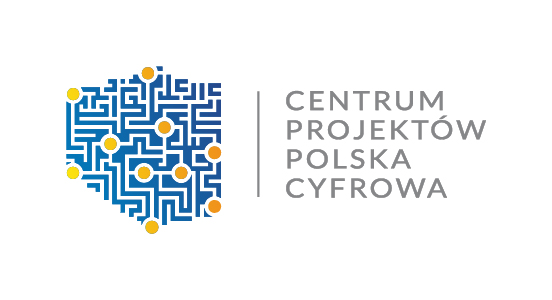 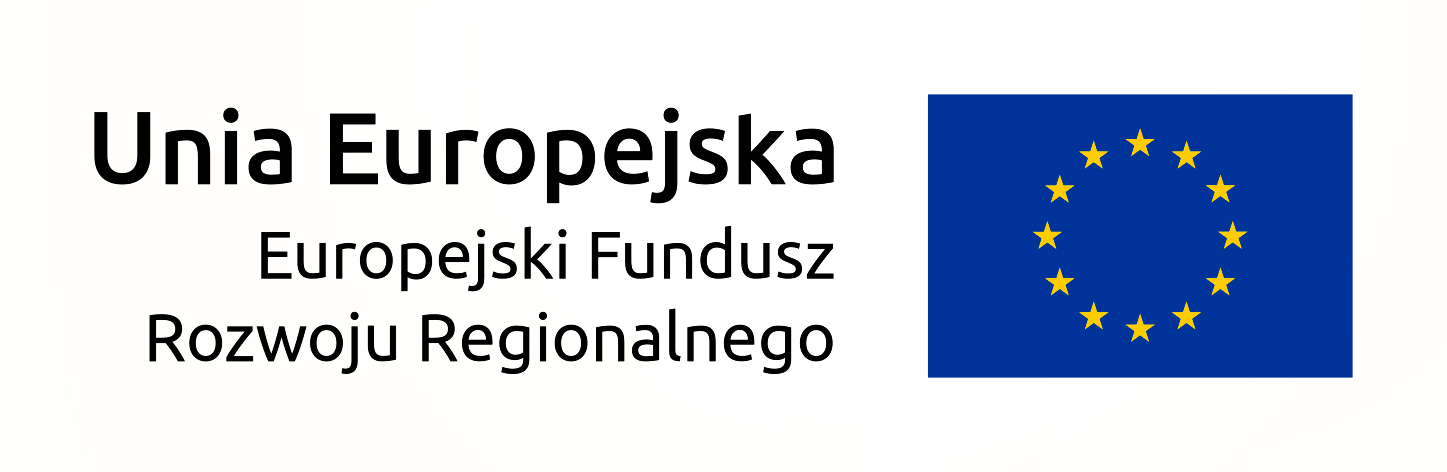 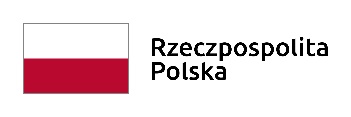 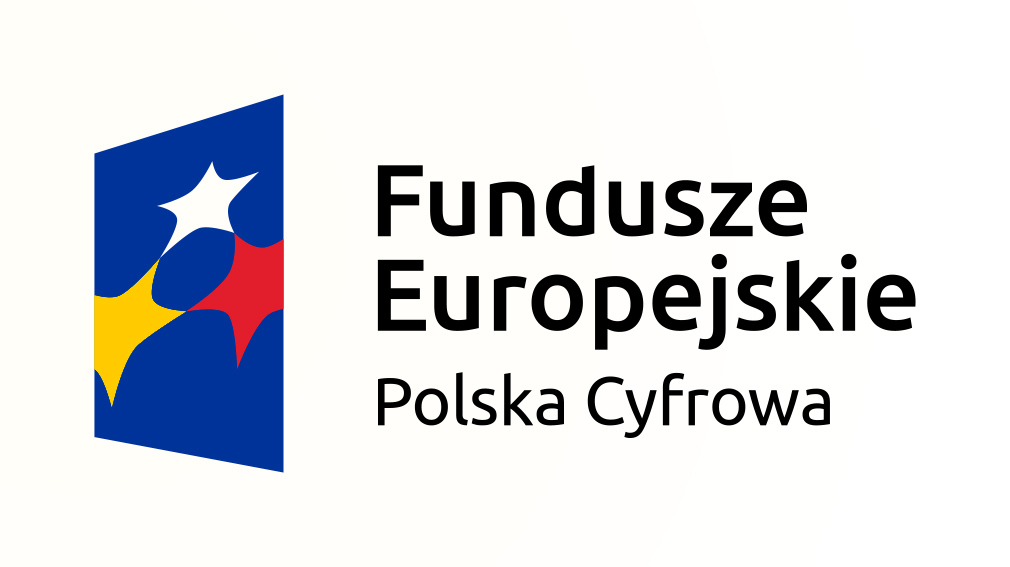 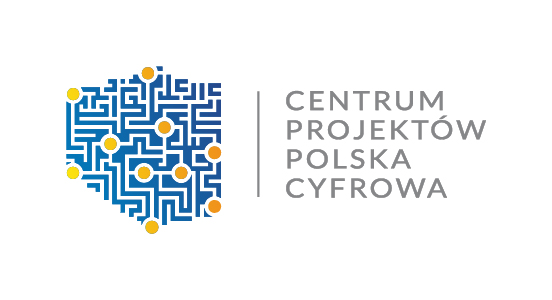 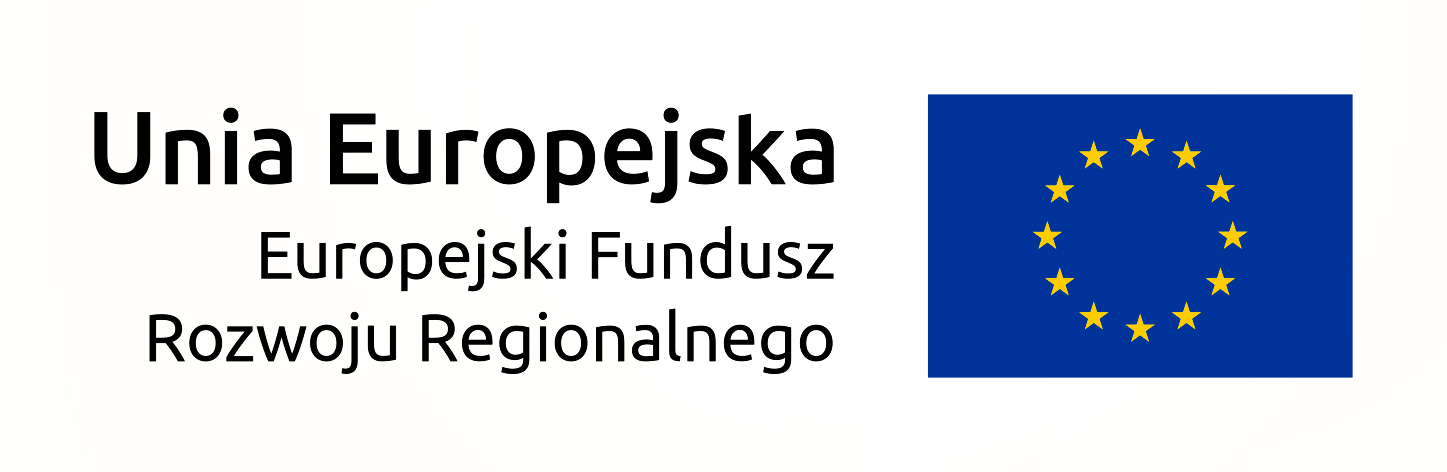 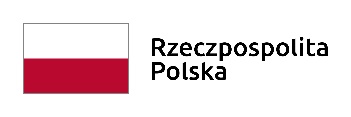 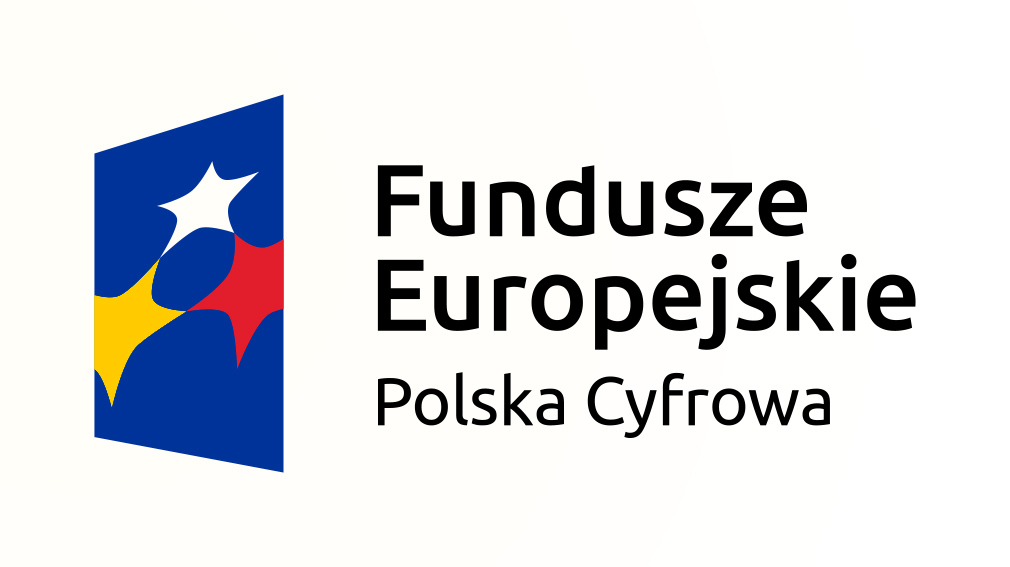 Program Operacyjny Polska CyfrowaOpis założeń projektu informatycznegoDziałanie 2.1 „Wysoka dostępność i jakość e-usług publicznych”(uproszczona procedura)II oś priorytetowa„E-administracja i otwarty rząd”
1. Informacje ogólne o projekcie2. Klasyfikacja projektu
3. Informacje ogólne o Beneficjencie4. e-usługi A2B/A2C tworzone w ramach Projektu+dodaj kolejną usługę5. Analiza i optymalizacja procesów biznesowych5a Realizacja sprawy5b. Procesy biznesowe5c. Interoperacyjność5d. Informacje sektora publicznego6a. Lista mierzalnych wskaźników projektu6b. Uzasadnienie dla wskaźników w projekcie7. Wykonalność projektu7a. Zakres rzeczowy7b. Kamienie milowe7c. Harmonogram projektu7d. Gotowość legislacyjna7e. Warunki organizacyjne8. Pomoc publiczna 9. Wpływ Projektu na zasady horyzontalne Unii Europejskiej wymienione w rozporządzeniu 1303/201310. Uzasadnienie wysokości planowanych kosztów w podziale na zadania11. Koncepcja promocji projektuDeklaracja wnioskodawcy:Zgodnie z art. 297 kodeksu karnego: „ § 1. Kto, w celu uzyskania dla siebie lub kogo innego, od banku lub jednostki organizacyjnej prowadzącej podobną działalność gospodarczą na podstawie ustawy albo od organu lub instytucji dysponujących środkami publicznymi - kredytu, pożyczki pieniężnej, poręczenia, gwarancji, akredytywy, dotacji, subwencji, potwierdzenia przez bank zobowiązania wynikającego z poręczenia lub z gwarancji lub podobnego świadczenia pieniężnego na określony cel gospodarczy, instrumentu płatniczego lub zamówienia publicznego, przedkłada podrobiony, przerobiony, poświadczający nieprawdę albo nierzetelny dokument albo nierzetelne, pisemne oświadczenie dotyczące okoliczności o istotnym znaczeniu dla uzyskania wymienionego wsparcia finansowego, instrumentu płatniczego lub zamówienia, podlega karze pozbawienia wolności od 3 miesięcy do lat 5.1. Oświadczam, że jestem świadomy odpowiedzialności karnej za podanie fałszywych danych lub złożenie fałszywych oświadczeń2. Oświadczam, iż w przypadku otrzymania dofinansowania na realizację projektu nie naruszę zasady zakazu podwójnego finansowania, oznaczającej niedozwolone zrefundowanie całkowite lub częściowe danego wydatku dwa razy ze środków publicznych (wspólnotowych lub krajowych).3. Oświadczam, że projekt jest zgodny z właściwymi przepisami prawa unijnego i krajowego, 
w szczególności dotyczącymi zamówień publicznych oraz pomocy publicznej i pomocy de minimis.4. Oświadczam, że nie zalegam w opłacaniu składek na ubezpieczenie społeczne, ubezpieczenie zdrowotne, Fundusz Pracy i Fundusz Gwarantowanych Świadczeń Pracowniczych oraz podatków i innych należności publicznoprawnych.5. Zobowiązuję się do utrzymania rezultatów i zapewnienia trwałości projektu zgodnie z art. 71 Rozporządzenia Parlamentu Europejskiego i Rady (UE) nr 1303/2013 z dnia 17 grudnia 2013 r6. Oświadczam, że nie podlegam wykluczeniu z ubiegania się o dofinansowanie na podstawie:art. 207 ust. 4 ustawy z dnia 27 sierpnia 2009 r. o finansach publicznych (Dz. U. z 2017 r. poz. 2077 z późn. zm.); art. 12 ust. 1 pkt 1 ustawy z dnia 15 czerwca 2012 r. o skutkach powierzania wykonywania pracy cudzoziemcom przebywającym wbrew przepisom na terytorium Rzeczypospolitej Polskiej (t. j. Dz. U. poz. 769), art. 9 ust. 1 pkt 2a ustawy z dnia 28 października 2002 r. o odpowiedzialności podmiotów zbiorowych za czyny zabronione pod groźbą kary (t.j. Dz. U. z 2018 r. poz. 703 z poźn. zm).7. Oświadczam, że projekt nie został zakończony w rozumieniu art. 65 ust. 6 Rozporządzenia Parlamentu Europejskiego i Rady (UE) nr 1303/2013 z dnia 17 grudnia 2013 r. 8. Oświadczam, że:realizacja projektu nie rozpoczęła się przed dniem złożenia wniosku o dofinansowanie,realizując projekt, przed dniem złożenia wniosku o dofinansowanie do Instytucji Organizującej Konkurs, przestrzegałem obowiązujących przepisów prawa dotyczących danej operacji (art. 125 ust. 3 lit. e Rozporządzenia Parlamentu Europejskiego i Rady (UE) nr 1303/2013 z dnia 17 grudnia 2013 r.).9. Oświadczam, że projekt nie obejmuje przedsięwzięć będących częścią operacji, które zostały objęte lub powinny były zostać objęte procedurą odzyskiwania zgodnie z art. 71 Rozporządzenia Parlamentu Europejskiego i Rady (UE) nr 1303/2013 z dnia 17 grudnia 2013 r.  w następstwie przeniesienia działalności produkcyjnej poza obszar objęty programem.10. Oświadczam, iż realizowany przeze mnie projekt jest/będzie zgodny z planami zagospodarowania przestrzennego (dotyczy sytuacji, gdy Wnioskodawca oczekuje na wydanie decyzji).11. Oświadczam, iż realizowany przeze mnie projekt jest zgodny z decyzją ustalającą warunki zabudowy dla planowanego projektu (w przypadku braku planu zagospodarowania przestrzennego).12. Oświadczam, że projekt:nie uwzględnia przedsięwzięć mogących znacząco oddziaływać na środowisko, dla których, zgodnie z rozporządzeniem Rady Ministrów z dnia 9 listopada 2010 r. sprawie określenia rodzajów przedsięwzięć mogących znacząco oddziaływać na środowisko (Dz. U. Nr 213, poz. 1397) wymagane jest lub może być wymagane sporządzenie raportu o oddziaływaniu na środowisko ani przedsięwzięć mogących znacząco oddziaływać na wyznaczony lub potencjalny obszar Natura 2000;uwzględnia przedsięwzięcia mogące znacząco oddziaływać na środowisko, dla których, zgodnie 
z rozporządzeniem Rady Ministrów z dnia 9 listopada 2010 r. w sprawie określenia rodzajów przedsięwzięć mogących znacząco oddziaływać na środowisko (Dz. U. Nr 213, poz. 1397.), wymagane jest sporządzenie raportu o oddziaływaniu na środowisko;uwzględnia przedsięwzięcia mogące znacząco oddziaływać na środowisko, dla których, zgodnie 
z rozporządzeniem Rady Ministrów z dnia 9 listopada 2010 r. w sprawie określenia rodzajów przedsięwzięć mogących znacząco oddziaływać na środowisko (Dz. U. z 2016 r., poz. 71) sporządzenie raportu o oddziaływaniu na środowisko może być wymagane; uwzględnia przedsięwzięcia mogące znacząco oddziaływać na obszar Natura 2000; uwzględnia przedsięwzięcia mogące znacząco oddziaływać na potencjalny obszar Natura 2000. Dokumentację środowiskową potwierdzającą deklarowane we wniosku oddziaływanie przedsięwzięcia na środowisko należy przedłożyć przed podpisaniem umowy o dofinansowanie.13. Wyrażam zgodę na udzielanie informacji na potrzeby ewaluacji przeprowadzanych przez Instytucję Zarządzającą, Instytucję Pośredniczącą lub inną uprawnioną instytucję lub jednostkę organizacyjną.14. Wyrażam zgodę na udostępnienie niniejszego wniosku o dofinansowanie podmiotom dokonującym ewaluacji, z zastrzeżeniem ochrony informacji w nim zawartych. 15. Oświadczam, iż znane mi są skutki niezachowania wskazanej w Regulaminie naboru formy komunikacji.16. Oświadczam, iż znane mi są skutki niezachowania wskazane w Regulaminie naboru formy złożenia wniosku o dofinansowanie.17. Oświadczam, że w przypadku zmiany okoliczności/uzyskania możliwości skorzystania z prawa do odliczenia podatku VAT naliczonego przy nabyciach objętych wnioskiem o dofinansowanie w ramach PO PC, wnioskodawca/beneficjent powiadomi o tym właściwą dla obsługi PO PC Instytucję bez zbędnej zwłoki.18. Systemy informatyczne będą zgodne z wymaganiami stawianymi w Rozporządzeniu Rady Ministrów z dnia 12 kwietnia 2012 r. w sprawie Krajowych Ram Interoperacyjności, minimalnych wymagań dla rejestrów publicznych i wymiany informacji w postaci elektronicznej oraz minimalnych wymagań dla systemów teleinformatycznych oraz Rozporządzeniu Parlamentu Europejskiego i Rady (UE) nr 910/2014 z dnia 23 lipca 2014 r. w sprawie identyfikacji elektronicznej i usług zaufania w odniesieniu do transakcji elektronicznych na rynku wewnętrznym oraz uchylające dyrektywę 1999/93/WE.19. Zostanie zapewniony dostęp do API (Interfejs programistyczny aplikacji) oraz dokumentacji API zgodnie ze zdefiniowanymi potrzebami przyszłych użytkowników.							Dokument podpisany bezpiecznym podpisem elektronicznymProgram operacyjnyProgram operacyjnyProgram Operacyjny Polska CyfrowaOś priorytetowaOś priorytetowaII E-administracja i otwarty rządDziałanieDziałanie2.1 Wysoka dostępność 
i jakość e-usług publicznychNumer naboruNumer naboruPOPC.02.01.00-00-IP.01-00-011/18 (pole zablokowane do edycji)Tytuł projektuTytuł projektu<tekst> 1000 znaków <Tylko Wielkie Litery>Podmiot wnioskujący do KRMCPodmiot wnioskujący do KRMCOsoba do kontaktuOsoba do kontaktu<imię i nazwisko, adres e-mail, telefon>Nazwa BeneficjentaNazwa Beneficjenta<wartość uzupełniana automatycznie z punktu 3 pole „Nazwa Beneficjenta”>Kwota wydatków kwalifikowalnychKwota wydatków kwalifikowalnychDofinansowanieDofinansowanieKrótki opis projektuKrótki opis projektu<tekst> 2000 znakówRodzaj projektu Rodzaj projektu Konkursowy (pole zablokowane do edycji)Okres realizacji projektu odRRRR-MM-DDOkres realizacji projektu doRRRR-MM-DDOkres kwalifikowalności wydatków w projekcieodRRRR-MM-DDOkres kwalifikowalności wydatków w projekciedoRRRR-MM-DDTyp projektuTyp projektuTyp I: Tworzenie lub rozwój e-usług publicznych (A2B, A2C)Grupa projektówGrupa projektówNiePowiązanie ze strategiamiPowiązanie ze strategiami<lista wyboru> Brak powiązaniaStrategia rozwoju społeczno-gospodarczego Polski Wschodniej do roku 2020Strategia Rozwoju Polski Południowej do roku 2020Strategia Rozwoju Polski Zachodniej do roku 2020Strategia rozwoju Polski Centralnej do roku 2020 z perspektywą 2030Zakres interwencji (dominujący) Usługi i aplikacje w zakresie e-administracji (w tym elektronicznych zamówień publicznych, informatycznych środków wsparcia reformy administracji publicznej, bezpieczeństwa cybernetycznego, środków na rzecz zaufania i ochrony prywatności, e-sprawiedliwości i demokracji elektronicznej).Zakres interwencji (uzupełniający)<lista wyboru>-Nie dotyczy,-Dostęp do informacji sektora publicznego (w tym otwartych danych w zakresie e-kultury, bibliotek cyfrowych, zasobów cyfrowych i turystyki elektronicznej),  -Finansowanie krzyżowe w ramach EFRR (wsparcie dla przedsięwzięć typowych dla EFS, koniecznych dla zadowalającego wdrożenia części przedsięwzięć związanej bezpośrednio z EFRR).Forma finansowania Dotacja bezzwrotnaTyp obszaru realizacjiNie dotyczyRodzaj działalności gospodarczej Lista wyboru:Rolnictwo i leśnictwo,Rybołówstwo i akwakultura,Produkcja artykułów spożywczych i napojów,Wytwarzanie tekstyliów i wyrobów włókienniczych,Produkcja sprzętu transportowego,Produkcja komputerów, wyrobów elektronicznych i optycznych,Pozostałe nieokreślone branże przemysłu wytwórczego,Budownictwo,Górnictwo i kopalnictwo (w tym wydobycie surowców energetycznych),Energia elektryczna, paliwa gazowe, para wodna, gorąca woda i powietrze do układów klimatyzacyjnych,Dostawa wody, gospodarowanie ściekami i odpadami oraz działalność związana z rekultywacją,Transport i składowanie,Działania informacyjno-komunikacyjne, w tym telekomunikacja, usługi informacyjne, programowanie, doradztwo i działalność pokrewna,Handel hurtowy i detaliczny,Turystyka oraz działalność związana z zakwaterowaniem i usługami gastronomicznymi,Działalność finansowa i ubezpieczeniowa,Obsługa nieruchomości, wynajem i usługi związane z prowadzeniem działalności gospodarczej,Administracja publiczna,Edukacja,Opieka zdrowotna,Działalność w zakresie opieki społecznej, usługi komunalne, społeczne i indywidualne,Działalność związana ze środowiskiem naturalnym i zmianami klimatu,Sztuka, rozrywka, sektor kreatywny i rekreacja,Inne niewyszczególnione usługi.Temat uzupełniający-- Nazwa Beneficjenta<tekst> 250 znaków <Tylko Wielkie Litery>Typ Beneficjenta<lista wyboru>jednostka administracji rządowejjednostka podległa jednostkom administracji rządowej jednostka nadzorowana przez jednostki administracji rządowej sąd lub jednostka prokuraturyMożliwość odzyskania VAT<lista wyboru>- tak- nie- częściowo Status Beneficjenta jako podatnika VAT<lista wyboru>-nie jest podatnikiem VAT- jest podatnikiem VAT Status Beneficjenta jako podatnika VAT<lista wyboru w przypadku wskazania opcji „nie jest podatnikiem VAT”>- nie prowadzi działalności gospodarczej w rozumieniu ustawy o VAT (nie wykonuje działalności producentów, handlowców lub usługodawców, w tym podmiotów pozyskujących zasoby naturalne oraz rolników, a także działalności osób wykonujących wolne zawody; nie wykonał ani nie zamierza wykonać nawet jednorazowo żadnej z wymienionych wyżej czynności w okolicznościach wskazujących na zamiar ich wykonywania w sposób częstotliwy; nie wykonywał też i nie będzie wykonywał czynności polegających na wykorzystywaniu towarów lub wartości niematerialnych i prawnych w sposób ciągły dla celów zarobkowych)- z uwagi na swoją formę prawną i organizacyjną nie może być podatnikiem VAT- zachodzą inne przyczyny Status Beneficjenta jako podatnika VAT<lista wyboru w przypadku wskazania opcji „ - jest podatnikiem VAT”>- wnioskodawca/beneficjent jest podatnikiem VAT, ale nie jest zarejestrowany jako podatnik VAT czynny we właściwym dla siebie urzędzie skarbowym- wnioskodawca/beneficjent jest podatnikiem VAT i jest zarejestrowany we właściwym dla siebie urzędzie skarbowym jako podatnik VAT zwolniony- wnioskodawca/beneficjent jest podatnikiem VAT czynnym, ale nabycia objęte dofinansowaniem związane są z czynnościami zwolnionymi przedmiotowo z opodatkowania VAT- wnioskodawca/beneficjent jest podatnikiem VAT, ale wykonuje wyłącznie czynności zwolnione przedmiotowo z VAT- wnioskodawca/beneficjent jest podatnikiem VAT, ale korzysta ze zwolnienia podmiotowego- zachodzą inne przyczynyAdres korespondencyjnyOsoby upoważnione do kontaktu<+> (możliwość dodania 1 dodatkowej osoby)Nazwa tworzonej lub rozwijanej e-usługiTyp e-usługiAktualny poziom e-dojrzałościDocelowy poziom e-dojrzałości Dotychczasowe funkcjonalności e-usługi (jeżeli dotyczy)Nowe funkcjonalności e-usługi (szczególne cechy lub elementy)<tekst>
(200 znaków)<lista wyboru>-A2C- A2B-A2C/A2B <lista wyboru>- Nie dotyczy-1
-2
-3
-4
-5<lista wyboru>- 3- 4- 5<tekst> (1000 znaków) <tekst> (1000 znaków)Sprawa (uprawnienie lub obowiązek) realizowana przez obywatela/przedsiębiorcę w ramach danej e-usługi. Sprawa (uprawnienie lub obowiązek) realizowana przez obywatela/przedsiębiorcę w ramach danej e-usługi. Sprawa (uprawnienie lub obowiązek) realizowana przez obywatela/przedsiębiorcę w ramach danej e-usługi. Sprawa (uprawnienie lub obowiązek) realizowana przez obywatela/przedsiębiorcę w ramach danej e-usługi. Sprawa (uprawnienie lub obowiązek) realizowana przez obywatela/przedsiębiorcę w ramach danej e-usługi. Sprawa (uprawnienie lub obowiązek) realizowana przez obywatela/przedsiębiorcę w ramach danej e-usługi. <tekst> maksymalnie 8000 znaków<tekst> maksymalnie 8000 znaków<tekst> maksymalnie 8000 znaków<tekst> maksymalnie 8000 znaków<tekst> maksymalnie 8000 znaków<tekst> maksymalnie 8000 znakówProblemy/potrzeby wskazane w dokumentach strategicznych do rozwiązywania/zaspokajania których przyczynia się Projekt. Problemy/potrzeby wskazane w dokumentach strategicznych do rozwiązywania/zaspokajania których przyczynia się Projekt. Problemy/potrzeby wskazane w dokumentach strategicznych do rozwiązywania/zaspokajania których przyczynia się Projekt. Problemy/potrzeby wskazane w dokumentach strategicznych do rozwiązywania/zaspokajania których przyczynia się Projekt. Problemy/potrzeby wskazane w dokumentach strategicznych do rozwiązywania/zaspokajania których przyczynia się Projekt. Problemy/potrzeby wskazane w dokumentach strategicznych do rozwiązywania/zaspokajania których przyczynia się Projekt. <tekst> maksymalnie 4000 znaków<tekst> maksymalnie 4000 znaków<tekst> maksymalnie 4000 znaków<tekst> maksymalnie 4000 znaków<tekst> maksymalnie 4000 znaków<tekst> maksymalnie 4000 znakówCharakterystyka grupy docelowejCharakterystyka grupy docelowejCharakterystyka grupy docelowejCharakterystyka grupy docelowejCharakterystyka grupy docelowejCharakterystyka grupy docelowej<tekst> maksymalnie 8000 znaków<tekst> maksymalnie 8000 znaków<tekst> maksymalnie 8000 znaków<tekst> maksymalnie 8000 znaków<tekst> maksymalnie 8000 znaków<tekst> maksymalnie 8000 znakówSpełnione wymagania uzasadniające 3 poziom e-dojrzałościSpełnione wymagania uzasadniające 3 poziom e-dojrzałościSpełnione wymagania uzasadniające 3 poziom e-dojrzałościSpełnione wymagania uzasadniające 3 poziom e-dojrzałościSpełnione wymagania uzasadniające 3 poziom e-dojrzałościSpełnione wymagania uzasadniające 3 poziom e-dojrzałości<tekst> maksymalnie 8000 znaków<tekst> maksymalnie 8000 znaków<tekst> maksymalnie 8000 znaków<tekst> maksymalnie 8000 znaków<tekst> maksymalnie 8000 znaków<tekst> maksymalnie 8000 znakówSpełnione wymagania uzasadniające 4 poziom e-dojrzałości (jeśli dotyczy)Spełnione wymagania uzasadniające 4 poziom e-dojrzałości (jeśli dotyczy)Spełnione wymagania uzasadniające 4 poziom e-dojrzałości (jeśli dotyczy)Spełnione wymagania uzasadniające 4 poziom e-dojrzałości (jeśli dotyczy)Spełnione wymagania uzasadniające 4 poziom e-dojrzałości (jeśli dotyczy)Spełnione wymagania uzasadniające 4 poziom e-dojrzałości (jeśli dotyczy)<tekst> maksymalnie 8000 znaków<tekst> maksymalnie 8000 znaków<tekst> maksymalnie 8000 znaków<tekst> maksymalnie 8000 znaków<tekst> maksymalnie 8000 znaków<tekst> maksymalnie 8000 znakówSpełnione wymagania uzasadniające 5 poziom e-dojrzałości (jeśli dotyczy)Spełnione wymagania uzasadniające 5 poziom e-dojrzałości (jeśli dotyczy)Spełnione wymagania uzasadniające 5 poziom e-dojrzałości (jeśli dotyczy)Spełnione wymagania uzasadniające 5 poziom e-dojrzałości (jeśli dotyczy)Spełnione wymagania uzasadniające 5 poziom e-dojrzałości (jeśli dotyczy)Spełnione wymagania uzasadniające 5 poziom e-dojrzałości (jeśli dotyczy)<tekst> maksymalnie 8000 znaków<tekst> maksymalnie 8000 znaków<tekst> maksymalnie 8000 znaków<tekst> maksymalnie 8000 znaków<tekst> maksymalnie 8000 znaków<tekst> maksymalnie 8000 znakówRealizacja sprawy przez obywatela – stan obecny <tekst> (max. 12000 znaków)Realizacja sprawy przez obywatela – stan docelowy <tekst> (max. 12000 znaków)Korzyści<tekst> (max. 12000 znaków)Procesy biznesowe – stan obecny <tekst> (max. 12000 znaków)Procesy biznesowe – stan docelowy <tekst> (max. 12000 znaków)Korzyści<tekst> (max. 12000 znaków)System teleinformatyczny, za pośrednictwem którego będzie świadczona usługa<tekst> (max. 12000 znaków)Systemy teleinformatyczne administracji, z którymi system będzie się komunikował w celu świadczenia usługi<tekst> (max. 12000 znaków)Udostępnianie informacji sektora publicznego<tekst> (max. 12000 znaków)Wskaźniki kluczowe Wskaźniki kluczowe Wskaźniki kluczowe Wskaźniki kluczowe Wskaźniki produktu Wskaźniki produktu Wskaźniki produktu Wskaźniki produktu Nazwa wskaźnikaJednostka miaryWartość docelowaWartość docelowaLiczba usług publicznych udostępnionych on-line o stopniu dojrzałości 3 -dwustronna interakcjaszt.Liczba usług publicznych udostępnionych on-line o stopniu dojrzałości conajmniej 4 - transakcja szt.Liczba pracowników podmiotów wykonujących zadania publiczne nie będących pracownikami IT, objętych wsparciem szkoleniowymOsoby<pole wypełniane automatycznie poprzez sumowanie wartości pól „Liczba pracowników podmiotów wykonujących zadania publiczne nie będących pracownikami IT, objętych wsparciem szkoleniowym - kobiety” oraz „Liczba pracowników podmiotów wykonujących zadania publiczne nie będących pracownikami IT, objętych wsparciem szkoleniowym - mężczyźni”><pole wypełniane automatycznie poprzez sumowanie wartości pól „Liczba pracowników podmiotów wykonujących zadania publiczne nie będących pracownikami IT, objętych wsparciem szkoleniowym - kobiety” oraz „Liczba pracowników podmiotów wykonujących zadania publiczne nie będących pracownikami IT, objętych wsparciem szkoleniowym - mężczyźni”>Liczba pracowników podmiotów wykonujących zadania publiczne nie będących pracownikami IT, objętych wsparciem szkoleniowym - kobietyosobyLiczba pracowników podmiotów wykonujących zadania publiczne nie będących pracownikami IT, objętych wsparciem szkoleniowym - mężczyźniosobyWskaźniki rezultatu bezpośredniegoWskaźniki rezultatu bezpośredniegoWskaźniki rezultatu bezpośredniegoWskaźniki rezultatu bezpośredniegoNazwa wskaźnikaJednostka miaryWartość bazowaWartość docelowaLiczba załatwionych spraw poprzez udostępnioną on-line usługę publiczną szt./rok0Wskaźniki specyficzne dla programuWskaźniki specyficzne dla programuWskaźniki specyficzne dla programuWskaźniki produktu Wskaźniki produktu Wskaźniki produktu Nazwa wskaźnikaJednostka miaryWartość docelowaLiczba rejestrów publicznych o poprawionej interoperacyjnościszt.Uzasadnienie doboru i przyjętej wartości docelowej wszystkich wskaźników.<tekst> (maksymalnie 10000 znaków)Sposób pomiaru wszystkich wskaźników.<tekst>(maksymalnie 10000 znaków)Zadanie/zamówienie Nazwa zadaniaOpis planowanych działań, zakres kontraktuTryb zamówieniaStatus zamówieniaData rozstrzygnięcia/wszczęcia/ zaplanowana data wszczęciaZadanie 1<tekst> <max 600 znaków><tekst> <max 3000 znaków><lista rozwijana>- przetarg ograniczony- przetarg nieograniczony- negocjacje z ogłoszeniem- negocjacje bez ogłoszenia-dialog konkurencyjny- zapytanie o cenę- licytacja elektroniczna- zasada konkurencyjności<lista rozwijana>- postępowanie zakończone- postępowanie wszczęte- postępowanie planowane.Zadanie 2<tekst> <max 600 znaków><tekst> <max 3000 znaków>(..)(..)(..)Kamienie miloweOpis funkcjonalny kamienia milowegoPlanowana data zakończeniaData punktu krytycznego Data punktu ostatecznego Nazwa kamienia milowego <lista rozwijana>Opracowany projekt funkcjonalny/opracowana koncepcja biznesowo-techniczna/opracowana architektura systemu.Zbadany prototyp systemu / usługi.Zaakceptowane testy akceptacyjne usługi/funkcjonalności systemu oraz testy bezpieczeństwa Udostępnienie usługi/funkcjonalności/systemu.Odebrana dokumentacja wdrożeniowa.(maksymalnie 1000 znaków)RRRR-MM-DDRRRR-MM-DDRRRR-MM-DD(..)(..)(..)(..)(..)<lista rozwijana>(maksymalnie 1000 znaków)RRRR-MM-DDRRRR-MM-DDRRRR-MM-DD(..)(..)(..)(..)(..)RokRokRokRokRokRokRokRokRokRokRokRokRokRokRokRokRokRokRokRokRokRokRokRokNumer i nazwa zadania z pkt 7a123456789101112123456789101112ZadanieProdukt…Produkt…1Koszty (PLN)ZadanieProdukt…Produkt…Koszty (PLN)Akty prawne, na podstawie których realizowana jest usługa.<tekst> (maksymalnie 10 000 znaków)Proces legislacyjny RCL.Link do strony RCLMożliwość realizacji Projektu w istniejącym otoczeniu prawnym. <tekst> (maksymalnie 10 000 znaków)Zespół projektowy i jego doświadczenie. Metodyka zarządzania Projektem.<tekst> (maksymalnie 10 000 znaków)Metodyka wytwarzania oprogramowania.<tekst> (maksymalnie 10 000 znaków)Bez pomocy publicznej<lista wyboru>  □ przedmiot projektu nie będzie wykorzystywany do działalności gospodarczej□ przedmiot projektu będzie wykorzystywany wyłącznie do działalności gospodarczej spełniającej znamiona działalności pomocniczej, o której mowa w pkt. 207 Zawiadomienia Komisji w sprawie pojęcia pomocy państwa w rozumieniu art. 107 ust. 1 Traktatu o funkcjonowaniu Unii Europejskiej□ obniżenie dofinansowania zgodnie z dokumentem „Metodologia szacowania wysokości dofinasowania w związku z prowadzeniem przez Beneficjenta działania 2.1 
i 2.2 Programu Operacyjnego Polska Cyfrowa 2014-2020 działalności gospodarczej w rozumieniu unijnym” Pomoc publiczna□ wsparcie udzielone jako pomoc indywidualna podlegająca obowiązkowi notyfikacji na podstawie art. 107 ust. 3 lit. c) Traktatu o funkcjonowaniu Unii Europejskiej.8a.  Prawidłowość oszacowania wnioskowanego dofinansowania zgodnie z dokumentem: „Metodologia szacowania wysokości dofinansowania w związku z prowadzeniem przez Beneficjenta działania 2.1 i 2.2 Programu Operacyjnego Polska Cyfrowa 2014-2020 działalności gospodarczej 
w rozumieniu unijnym” wraz z uzasadnieniem.  <tekst> (max. 12000 znaków)8b. Uzasadnienie dla udzielenia wsparcia w formie pomocy indywidualnej podlegającej obowiązkowi notyfikacji na podstawie art. 107 ust. 3 lit. c) Traktatu o funkcjonowaniu Unii Europejskiej   <tekst> (max. 12000 znaków)8c. Monitorowanie działalności gospodarczej8c. Monitorowanie działalności gospodarczejWskaźnik monitorujący<lista wyboru>  - nie dotyczy- czas pracy maszyny, systemu- roboczogodziny osób pracujących przy obsłudze danej infrastruktury, danego systemu- przychód- inny (pole opisowe)Sposób amortyzacji<lista wyboru>  - najdłuższy okres amortyzacji środków trwałych i wartości niematerialnych i prawnych- przyjęcie okresów blokowych, dla określonych grup środków trwałych lub wartości niematerialnych i prawnychPozytywny wpływ na zasadę niedyskryminacji, w tym dostępności dla osób z niepełnosprawnościami.<tekst>(maksymalnie 4000 znaków)Zgodność projektu z zasadą równości szans kobiet i mężczyzn                                    <tekst>(maksymalnie 4000 znaków)Zgodność projektu z zasadami dotyczącymi zrównoważonego rozwoju                                              <tekst>(maksymalnie 4000 znaków)ZadanieUzasadnienieZadanieUzasadnienieZadanie 1 <nazwa zadania> (pole wypełniane automatycznie)<tekst> 2000 znakówZadanie 2 <nazwa zadania> (pole wypełniane automatycznie)<tekst> 2000 znakówRodzaj projektuWkład publiczny w projekcie jest równy lub mniejszy 
niż 500 tys. euroWkład publiczny przekracza 
500 tys. euro oraz:
- projekt nie dotyczy zakupu środków trwałych;
- projekt nie dotyczy infrastruktury lub prac budowlanychObowiązki Beneficjenta  Oznaczanie swoich działań 	informacyjno-promocyjnych  Oznaczanie dokumentów  Informowanie uczestników  Umieszczenie opisu 	projektu na  swojej stronie 	www (jeśli Beneficjent ma 	stronę internetową)  Plakat A3  Tablica informacyjna  Tablica pamiątkowa  Oznaczanie swoich działań 	informacyjno-promocyjnych  Oznaczanie dokumentów  Informowanie uczestników  Umieszczenie opisu 	projektu na  swojej stronie 	www (jeśli Beneficjent ma 	stronę internetową)  Plakat A3  Tablica informacyjna  Tablica pamiątkowaRekomendowane (dodatkowe) działania informacyjne i promocyjne (Beneficjent wybiera działania, które chce zrealizować jako działania uzupełniające, zaznaczając odpowiednie pole)   inne:    inne: datapodpis Wnioskodawcy